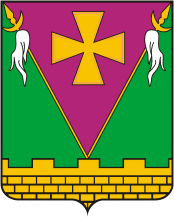 АДМИНИСТРАЦИЯ ЮЖНО-КУБАНСКОГОСЕЛЬСКОГО ПОСЕЛЕНИЯ ДИНСКОГО РАЙОНАПОСТАНОВЛЕНИЕот 01.10.2021                                                                                                     № 865поселок ЮжныйО начале отопительного сезона 2021-2022 годов на территорииЮжно-Кубанского сельского поселенияДинского районаВ соответствии с постановлением Правительства РФ от 06.05.2011 № 354 «О предоставлении коммунальных услуг собственникам и пользователям помещений в многоквартирных домах и жилых домов», руководствуясь Уставом Южно-Кубанского сельского поселения Динского района п о с т а н о в л я ю:1. Муниципальному унитарному предприятию «Юг» (Мамонов) и другим предприятиям и организациям всех форм собственности, имеющим на своем балансе системы теплоснабжения, осуществляющие подачу тепловой энергии на объекты социальной сферы и населению Южно-Кубанского сельского поселения Динского района, обеспечить подачу тепловой энергии в лечебные, детские школьные и дошкольные учреждения и жилые дома граждан с 04.10.2021 по температурному графику в соответствии с температурой наружного воздуха.2. Участку по работе с потребителями газа в Динском районе ООО «Газпром межрегионгаз Краснодар» (Филиппов) обеспечить поставку природного газа к отопительным приборам лечебных, детских школьных и дошкольных учреждений и жилых домов граждан. Подачу природного газа в жилые дома граждан, не имеющих приборов учета потребления газа, осуществлять в сроки, оговоренные в договорах на поставку газа.3. С целью недопущения или срыва поставок природного газа населению в периоды резких понижений температуры в течение отопительного периода, рекомендовать руководителям организаций, включенных в график № 1 и график № 2 по ограничению и прекращению подачи природного газа при понижении температуры воздуха, утвержденные распоряжением главы администрации (Губернатора) Краснодарского края от 31.08.2012 № 769-р «О мерах по стабильному газоснабжению потребителей Краснодарского края», в срок до 30.10.2021 года привести резервное топливное хозяйство в исправное состояние, осуществить закупку резервного топлива в необходимом количестве и заключить договоры с топливо-снабжающими организациями на поставку дополнительных объемов топлива.4. Общему отделу администрации Южно-Кубанского сельского поселения (Лебедь) обнародовать настоящее постановление в установленном порядке и разместить на официальном сайте администрации Южно-Кубанского сельского поселения в сети Интернет.5. Контроль за выполнением настоящего постановления оставляю за собой.6. Настоящее постановление вступает в силу после его обнародования.Глава Южно-Кубанскогосельского поселения                                                                                    А.А. УмановЛИСТ СОГЛАСОВАНИЯпроекта постановления администрацииЮжно-Кубанского сельского поселения Динского районаот _________________ г. № ______«О начале отопительного сезона 2021-2022 годов на территорииЮжно-Кубанского сельского поселенияДинского района»Проект внесен:Отделом жилищно-коммунального хозяйства,малого и среднего бизнесаадминистрации Южно-Кубанскогосельского поселения Динского района				        И.Е. КабашныйСоставитель проекта:Начальник отделажилищно-коммунального хозяйства,малого и среднего бизнесаадминистрации Южно-Кубанскогосельского поселения Динского района				        И.Е. КабашныйПроект согласован:Специалист 2-й категорииобщего отдела администрацииЮжно-Кубанского сельского поселенияДинского района                                                                                     Е.Н. ПухачевНачальник общего отделаадминистрации Южно-Кубанскогосельского поселения Динского района				            А.И. Лебедь